Początek formularzaDół formularzaOgłoszenie nr 82420 - 2017 z dnia 2017-05-12 r. Wrocław: 
OGŁOSZENIE O ZMIANIE OGŁOSZENIA OGŁOSZENIE DOTYCZY:Ogłoszenia o zamówieniu INFORMACJE O ZMIENIANYM OGŁOSZENIUNumer: 76114-2017
Data: 28/04/2017SEKCJA I: ZAMAWIAJĄCYWrocławskie Mieszkania Sp. z o.o., Krajowy numer identyfikacyjny 2061050400000, ul. ul. Mikołaja Reja  , 50343   Wrocław, woj. dolnośląskie, państwo Polska, tel. 713 235 700, e-mail zamowienia@wm.wroc.pl, faks 713 235 750. 
Adres strony internetowej (url): www.wm.wroc.pl
Adres profilu nabywcy: 
Adres strony internetowej, pod którym można uzyskać dostęp do narzędzi i urządzeń lub formatów plików, które nie są ogólnie dostępne: SEKCJA II: ZMIANY W OGŁOSZENIU II.1) Tekst, który należy zmienić:Miejsce, w którym znajduje się zmieniany tekst:
Numer sekcji: III.
Punkt: 1.3)
W ogłoszeniu jest: Zdolność techniczna lub zawodowa Określenie warunków: Zamawiający uzna, że warunek udziału w postępowaniu został spełniony, jeżeli Wykonawca wykaże, że dysponuje: - co najmniej jedną osobą, która będzie uczestniczyć w wykonywaniu zamówienia, posiadającą uprawnienia budowlane specjalności konstrukcyjno-budowlanej. - co najmniej jedną osobą, która będzie uczestniczyć w wykonywaniu zamówienia, posiadającą kwalifikacje mistrza w rzemiośle kominiarskim w przypadku wykonywania przedmiotu umowy w zakresie określonym w § 1 umowy ust. 1 pkt 4 (fakultatywnie). W przypadku wykonywania przedmiotu umowy w zakresie określonym w § 1 umowy ust. 1 pkt 4 dopuszcza się kwalifikacje mistrza w rzemiośle kominiarskim; - co najmniej jedną osobą, która będzie uczestniczyć w wykonywaniu zamówienia, posiadającą uprawnienia budowlane specjalności instalacyjnej w zakresie sieci, instalacji i urządzeń cieplnych, wentylacyjnych, wodociągowych i kanalizacyjnych, - co najmniej jedną osobą, która będzie uczestniczyć w wykonywaniu zamówienia, posiadającą uprawnienia budowlane - kwalifikacje wymagane przy wykonywaniu dozoru nad eksploatacją urządzeń, instalacji oraz sieci gazowych, a ponadto w zadaniu nr 2 i 4: - co najmniej jedną osobą, która będzie uczestniczyć w wykonywaniu zamówienia, posiadającą uprawnienia budowlane specjalności instalacyjnej elektrycznej - kwalifikacje wymagane przy wykonywaniu dozoru nad eksploatacją urządzeń, instalacji oraz sieci energetycznych. W każdym z wyżej wymienionych przypadków wymaga się co najmniej rocznego doświadczenie zawodowego. Przez uprawnienia należy rozumieć: uprawnienia budowlane, o których mowa w ustawie z dnia 7 lipca 1994 r. Prawo budowlane (Dz.U. z 2016r. poz. 290 z późn.zm.) oraz w rozporządzeniu Ministra Infrastruktury i Rozwoju z dnia 11 września 2014 r. w sprawie samodzielnych funkcji technicznych w budownictwie (Dz.U. z 2014 r. poz. 1278) lub odpowiadające im ważne uprawnienia budowlane wydane na podstawie uprzednio obowiązujących przepisów prawa, lub uznane przez właściwy organ, zgodnie z ustawą z dnia 22 grudnia 2015 r. o zasadach uznawania kwalifikacji zawodowych nabytych w państwach członkowskich Unii Europejskiej (Dz.U. z 2016 r. poz. 65) do pełnienia samodzielnej funkcji w budownictwie. UWAGA! W przypadku składania przez Wykonawcę oferty na więcej niż jedną część (zadanie) te same osoby mogą być potwierdzeniem spełniania warunku w każdej części zamówienia, na którą Wykonawca składa ofertę. Zamawiający wymaga od wykonawców wskazania w ofercie lub we wniosku o dopuszczenie do udziału w postępowaniu imion i nazwisk osób wykonujących czynności przy realizacji zamówienia wraz z informacją o kwalifikacjach zawodowych lub doświadczeniu tych osób: nie Informacje dodatkowe: 
W ogłoszeniu powinno być: Zdolność techniczna lub zawodowa Określenie warunków:Zamawiający uzna, że warunek udziału w postępowaniu został spełniony, jeżeli Wykonawca wykaże, że dysponuje: - co najmniej jedną osobą, która będzie uczestniczyć w wykonywaniu zamówienia, posiadającą uprawnienia budowlane specjalności konstrukcyjno-budowlanej. - co najmniej jedną osobą – fakultatywnie – która będzie uczestniczyć w wykonywaniu zamówienia, posiadającą kwalifikacje mistrza w rzemiośle kominiarskim w przypadku wykonywania przedmiotu umowy w zakresie określonym w § 1 umowy ust. 1 pkt 4.; - co najmniej jedną osobą, która będzie uczestniczyć w wykonywaniu zamówienia, posiadającą uprawnienia budowlane specjalności instalacyjnej w zakresie sieci, urządzeń i instalacji gazowych, sieci, instalacji i urządzeń cieplnych, wentylacyjnych, wodociągowych i kanalizacyjnych, lub – przypadku kontroli urządzeń i instalacji gazowych – kwalifikacje wymagane przy wykonywaniu dozoru nad eksploatacją urządzeń, instalacji oraz sieci gazowych; a ponadto w zadaniu nr 2 i 4: - co najmniej jedną osobą, która będzie uczestniczyć w wykonywaniu zamówienia, posiadającą uprawnienia budowlane specjalności instalacyjnej elektrycznej w zakresie sieci, urządzeń, instalacji elektrycznych i piorunochronnych lub kwalifikacje wymagane przy wykonywaniu dozoru nad eksploatacją urządzeń, instalacji oraz sieci energetycznych. W każdym z wyżej wymienionych przypadków wymaga się co najmniej rocznego doświadczenie zawodowego. Przez uprawnienia należy rozumieć: uprawnienia budowlane, o których mowa w ustawie z dnia 7 lipca 1994 r. Prawo budowlane (Dz.U. z 2016r. poz. 290 z późn.zm.) oraz w rozporządzeniu Ministra Infrastruktury i Rozwoju z dnia 11 września 2014 r. w sprawie samodzielnych funkcji technicznych w budownictwie (Dz.U. z 2014 r. poz. 1278) lub odpowiadające im ważne uprawnienia budowlane wydane na podstawie uprzednio obowiązujących przepisów prawa, lub uznane przez właściwy organ, zgodnie z ustawą z dnia 22 grudnia 2015 r. o zasadach uznawania kwalifikacji zawodowych nabytych w państwach członkowskich Unii Europejskiej (Dz.U. z 2016 r. poz. 65) do pełnienia samodzielnej funkcji w budownictwie. UWAGA! W przypadku składania przez Wykonawcę oferty na więcej niż jedną część (zadanie) te same osoby mogą być potwierdzeniem spełniania warunku w każdej części zamówienia, na którą Wykonawca składa ofertę.Zamawiający wymaga od wykonawców wskazania w ofercie lub we wniosku o dopuszczenie do udziału w postępowaniu imion i nazwisk osób wykonujących czynności przy realizacji zamówienia wraz z informacją o kwalifikacjach zawodowych lub doświadczeniu tych osób: nie Informacje dodatkowe: 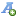 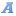 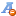 